ІНСТРУКТИВНО-МЕТОДИЧНИЙ ЛИСТ                                                                                                                                                                                                               департаменту з гуманітарних питань міської ради від 10.01.2019Про порядок реєстрації випускників закладів  загальної середньої освіти на ЗНО-2019         Наказом Міністерства освіти і науки України від 22.08.2018 № 931 врегулювано проведення зовнішнього незалежного оцінювання 2019 року. Відповідно до наказу кожен зареєстрований учасник має право пройти тести щонайбільше з чотирьох навчальних предметів. Загалом зовнішнє незалежне оцінювання відбуватиметься з одинадцяти навчальних предметів:Наказом Міністерства освіти і науки України від 28 вересня 2018 року № 1036 затверджено календарний план підготовки та проведення зовнішнього незалежного оцінювання 2019 року.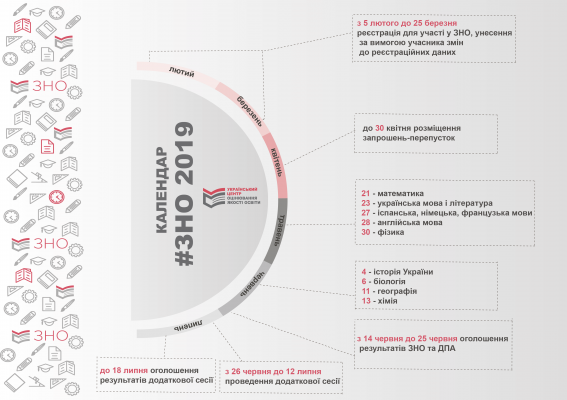 ДЕРЖАВНА ПІДСУМКОВА АТЕСТАЦІЯ У ФОРМІ ЗОВНІШНЬОГО НЕЗАЛЕЖНОГО ОЦІНЮВАННЯРезультати зовнішнього оцінювання із трьох навчальних предметів зараховуються як результати державної підсумкової атестації (за шкалою 1–12 балів) за освітній рівень повної загальної середньої освіти  для учнів закладів загальної середньої освіти, які в 2019 році завершують здобуття повної загальної середньої освіти:українська мова і література (частина з української мови) (обов’язково);математика або історія України (період ХХ — початок ХХІ століття)                                      (на вибір випускника);один з предметів із запропонованого вище переліку (на вибір випускника).Учням, які виберуть для проходження державної підсумкової атестації іноземну мову, результат за ЗНО буде зараховано як результат  ДПА (за шкалою 1–12 балів), залежно від рівня, на якому вони цю мову вивчали:для тих, хто вивчав мову на профільному рівні, оцінкою за ДПА буде результат виконання всіх завдань;для тих, хто вивчав мову на рівні стандарту або академічному, оцінкою за ДПА буде результат виконання завдань 1–32, 39–43, 49–53, 59.      Реєстрація для участі в зовнішньому незалежному оцінюванні 2019 року розпочнеться  05 лютого та триватиме по 18 березня 2019 року. Унесення змін до реєстраційних даних –  до 25  березня  2019 року.  З метою запобігання помилок при реєстрації учнів на ЗНО-ДПА всі випускники 11-х класів разом з класними керівниками запрошуються в єдиний міський центр реєстрації  на базі ДДТУ за адресою: вул. Дніпробудівська, 2, корп.6, кім. 10-11 у приміщенні приймальної комісії згідно з графіком, затвердженим в ДзГП та узгодженим в ДДТУ.                                  ЗЗСО отримають графік додатковим листом.        Департамент з гуманітарних питань міської ради на виконання спільних розпорядчих документів УЦОЯО,  Дніпропетровського РЦОЯО постійно оновлює   інформаційні  матеріали  для  шкіл та  випускників  щодо участі в ЗНО, правил оформлення реєстраційних матеріалів на основне незалежне тестування.  Процедура реєстрації осіб, які складають ДПА у формі ЗНОЩоб зареєструватися для участі в зовнішньому незалежному оцінюванні випускникам  потрібно виконати низку послідовних дій.Ознайомитись із правилами прийому до вибраних  закладів вищої освіти.  Уважно вивчити пропозиції закладів, заздалегідь визначитися зі спеціальностями,  з’ясувати перелік предметів, із яких необхідно подати результати зовнішнього оцінювання. Такий порядок дій допоможе  усвідомлено вибрати навчальні предмети для проходження зовнішнього оцінювання та державної підсумкової атестації.Вибрати  навчальні предмети для  проходження  зовнішнього оцінювання та державної  підсумкової  атестації у формі зовнішнього оцінювання.З усіх обраних  навчальних предметів  буде встановлено результат за шкалою 100–200 балів, а з предметів,  обраних на ДПА, також і оцінку за шкалою 1–12 балів.Для  випускників закладів загальної середньої освіти  результати зовнішнього незалежного оцінювання із трьох навчальних предметів, вибраних під час реєстрації, буде зараховано як оцінки за державну підсумкову атестацію.Першим обов’язковим предметом ДПА є українська мова. Другим – математика або історія України (за вибором).  Третій предмет  обирається  самостійно із запропонованого вище переліку. Для зарахування оцінок за державну підсумкову атестацію можна вибрати й математику, й історію України та пройти зовнішнє оцінювання з цих предметів.Підготувати  необхідні для реєстрації документи та матеріали, зокрема:копію паспорта (сторінки з фотокарткою, прізвищем, ім’ям та по батькові). Звертаємо увагу, що в паспортах нового зразка (ID-картка) немає серії документа. Під час заповнення реєстраційної форми поле «серія» залишаэться порожнім. У разі відсутності паспорта окремі категорії осіб можуть подати інший документ.Якщо виникли проблеми з отриманням паспорта громадянина України, радимо для вирішення питань щодо реєстрації для участі в зовнішньому оцінюванні звернутися до адміністрації закладу освіти. Інформацію про механізм реєстрації учнів, які не мають паспорта, для проходження державної підсумкової атестації у формі зовнішнього оцінювання розміщено на сайті Українського центру оцінювання якості освіти в розділі «Керівникам закладів освіти», доступ до якого – за допомогою логіна та пароля, наданих закладу освіти регіональним центром оцінювання якості освіти.дві однакові фотокартки для документів розміром 3 х 4 см із зображенням, що відповідає досягнутому віку (фотокартки мають бути виготовлені на білому або кольоровому фотопапері);реєстраційну картку, яку можна сформувати самостійно, скориставшись спеціальним сервісом «Зареєструватися», розміщеним на веб-сайті Українського центру оцінювання якості освіти, або звернутися за допомогою до особи, відповідальної за реєстрацію в закладі освіти.! На копіях документів випускник має написати Згідно з оригіналом (без лапок), поставити підпис, свої ініціали та прізвище, дату засвідчення копії.Сформований  комплект реєстраційних документів  подається  особі, відповідальній за реєстрацію в закладі освіти, в якому  навчаєтеся випускник.Після отримання від випускників реєстраційних документів заклад освіти формує список осіб, які проходитимуть державну підсумкову атестацію за освітній рівень повної загальної середньої освіти у формі зовнішнього оцінювання (зразок додається нижче). Засвідчений підписом керівника та печаткою закладу освіти  список учнів і комплекти реєстраційних документів треба надіслати не пізніше ніж 19 березня 2018 року до Дніпропетровського регіонального центру оцінювання якості освіти.СПИСОК
осіб, які проходитимуть державну підсумкову атестацію за освітній рівень повної загальної середньої освіти у формі зовнішнього незалежного оцінювання_____________________________________________________________________________________
_____________________________________________________________________________________
(найменування закладу освіти)Тип закладу освіти системи загальної середньої освіти (вказати потрібне): заклад професійної (професійно-технічної) освіти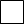  заклад вищої освіти заклад загальної середньої освітиДата подання визначається  за відтиском штемпеля відправлення на поштовому конверті.Підтвердженням факту реєстрації для участі в зовнішньому оцінюванні є Сертифікат, який  буде надіслано в індивідуальному конверті разом з реєстраційним повідомленням учасника зовнішнього оцінювання та інформаційним бюлетенем «Зовнішнє незалежне оцінювання. 2019 рік» до вказаного закладу освіти.                        Вручення індивідуальних конвертів забезпечують заклади освіти. Директор департаменту                                                                                                                                                                                                    з гуманітарних питань міської ради                                   Т.Я.ОНИЩЕНКО                        Луніченко Н.В.                УЗГОДЖЕНО                                                                                      ЗАТВЕРДЖЕНО                                                                                                                                                                                                                                                                                                                             Ректор ДДТУ                                                                                        Директор департаменту                                                                                                                                                                                                              О.М.КОРОБОЧКА                                                                               з гуманітарних питань                                                                                                                                              міської ради                                                                                                               Т.Я.ОНИЩ ЕНКО                                                                                                ГРАФІК                реєстрації  на ЗНО-ДПА  учнів 11-х класів – випускників                                                               закладів  загальної середньої освіти м. Кам’янського 2018-2019 навчального року             на базі міського реєстраційного пункту в ДДТУЛуніченко Н.В.• українська мова і література
• історія України
• математика
• біологія
• географія
• фізика• хімія
• англійська мова
• іспанська мова
• німецька мова
• французька мова(у разі відсутності в закладі освіти кутового
штампа список оформлюється на офіційному бланку)____________________________
регіональний центр оцінювання
якості освітиN з/пПрізвищеІм'яПо батьковіНомер реєстраційної карткиНазви навчальних предметів, результати зовнішнього незалежного оцінювання з яких зараховуються як оцінки за державну підсумкову атестацію (із зазначенням (за наявності) рівня складності завдань сертифікаційної роботи)Назви навчальних предметів, результати зовнішнього незалежного оцінювання з яких зараховуються як оцінки за державну підсумкову атестацію (із зазначенням (за наявності) рівня складності завдань сертифікаційної роботи)Назви навчальних предметів, результати зовнішнього незалежного оцінювання з яких зараховуються як оцінки за державну підсумкову атестацію (із зазначенням (за наявності) рівня складності завдань сертифікаційної роботи)Комплекти реєстраційних документів у кількості _______ додаються.Комплекти реєстраційних документів у кількості _______ додаються.Комплекти реєстраційних документів у кількості _______ додаються.Комплекти реєстраційних документів у кількості _______ додаються.Комплекти реєстраційних документів у кількості _______ додаються.Комплекти реєстраційних документів у кількості _______ додаються.Комплекти реєстраційних документів у кількості _______ додаються.Комплекти реєстраційних документів у кількості _______ додаються.Директор__________________
(підпис)__________________
(підпис)__________________
(підпис)_________________________
(ініціали, прізвище)_________________________
(ініціали, прізвище)_________________________
(ініціали, прізвище)_________________________
(ініціали, прізвище)М. П. (за наявності)М. П. (за наявності)М. П. (за наявності)М. П. (за наявності)М. П. (за наявності)М. П. (за наявності)М. П. (за наявності)М. П. (за наявності)№№з/пЗЗСО Кількість випускниківДатареєстраціїЧасреєстрації1Технічний ліцей 7905.02.19з 13.002НВО- ліцей НІТ 5206.02.19з 13.003НВК №32407.02.1913.004СЗШ №42507.02.1914.005СЗШ №53008.02.1913.006СЗШ №72008.02.1914.307СЗШ №81811.02.1913.008СЗШ №92411.02.1914.009НВК-гімназія №115312.02.19з 13.0010СЗШ №121713.02.1913.0011НВК №133513.02.1914.0012НВК-АЛ №152814.02.1914.0013Колегіум №165715.02.19з 13.0014СЗШ №192618.02.1913.0015СЗШ №202618.02.1914.0016СЗШ №212819.02.1913.0017СЗШ №223319.02.1914.3018СЗШ №232520.02.1913.0019НВК №242020.02.1914.0020СЗШ №253121.02.1914.0021НВК №262321.02.1913.0022СЗШ №272122.02.1913.0023СЗШ №282122.02.1914.0024СЗШ №293225.02.1913.0025СЗШ №303625.02.1914.3026СЗШ №312226.02.1913.0027СЗШ №342826.02.1914.0028СЗШ №352327.02.1913.0029НВК №36 4127.02.19 14.0030СЗШ №382128.02.1914.0031Гімназія №392428.02.1913.0032СЗШ №402801.03.1913.0033СЗШ №422101.03.1914.0034СЗШ №443104.03.1914.00